PENGARUH PENETAPAN HARGA TERHADAP MINAT BELI KONSUMEN PADA LUCKY RABBITS BANDUNGUSULAN PENELITIAN Diajukan Untuk Memenuhi Salah Satu SyaratDalam Menempuh Ujian Sarjana Program Strata Satu Pada Program Studi Adminstrasi Bisnis Oleh : Rizal Lul Malik NPM. 152040032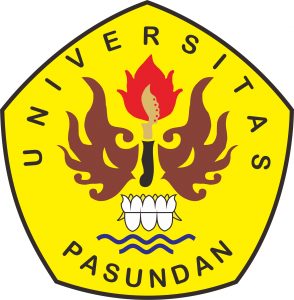 FAKULTAS ILMU SOSIAL DAN ILMU POLITIKUNIVERSITAS PASUNDANBANDUNG2019